Тестовое задание для Консультанта-методолога по 1С:Зарплата и Управление персоналомПредставьте, что вы уже работаете у нас и отвечаете на вопросы подписчиков сайта buhexpert8.ru. Дайте письменный ответ так, как бы вы давали его на сайте.Вопрос 1. Сальдо в сводеМожно в отчете «Полный свод начислений, удержаний и выплат» увидеть развернутое сальдо: отдельно долг за организацией и отдельно долг за сотрудниками? Как это сделать?Вопрос 2. Отпуск по уходу за ребенком – документы в соц.фондОформляем сотруднице отпуск по уходу за ребенком. Подскажите, какие документы нам нужно отправить в Социальный фонд? Как это всё сделать в ЗУП 3.1?Вопрос 3. Возврат НДФЛПровели возврат НДФЛ. Почему в отчете «Анализ НДФЛ» не уменьшилась сумма в колонке «Удержано» и появилась пустая строка с перечисленным налогом? Что нам дальше делать?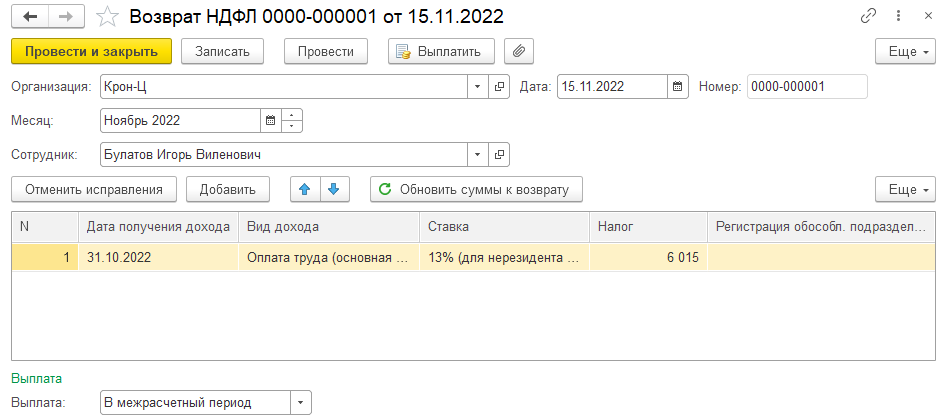 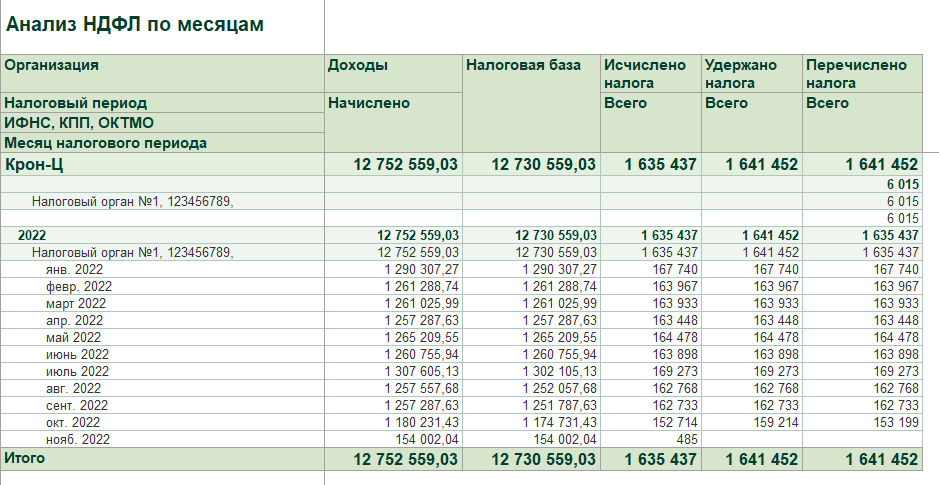 